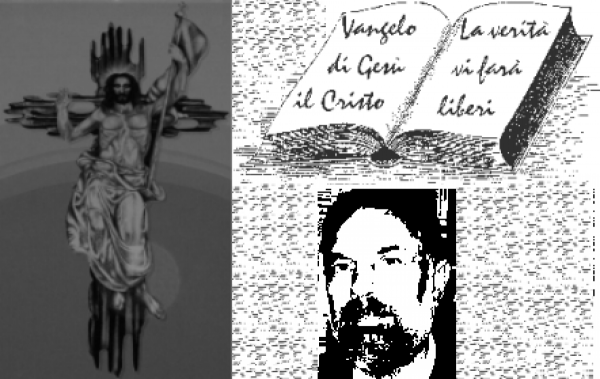 						d. FRANCO SCARMONCIN						    cell. 338 934 4019			        email: franco.scarmoncin@gmail.com				    		 www.scarmoncin.org								19.01.18	Incontro genitori Rubano    ragazzi  Cresima e Prima ComunionePremesse:		- clima di dialogo		- schema dell’incontro:				presentazione del tema		  		gruppi		  		relazione conclusiva		- i genitori primi responsabili:			noi sacerdoti vi diamo una mano		- la religione, la fede, 		  la pratica religiosa, i Sacramenti…		  sono scelte libere		  non sono solo riti,		  non è solo tradizione		  non è folclore…		   Es. anche questa è fatta…VEDERE- noi sacerdoti ci rendiamo conto che	qualcuno di voi è venuto	per tradizione,	bisogna fare anche questo…	non per una scelta libera	né per un cammino di fede…- Per quanti non sono dentro alle realtà di fede,  rischio di non essere capito:  forse sarà la prima volta e anche l’ultima  che entrerà in chiesa…La fede ha i suoi tempi….- stiamo preparandoci alla celebrazione	di due Sacramenti (Messa e Cresima)	dentro il contesto della Veglia Pasquale.- I nostri Sacramenti sono:	celebrazioni sacre	momenti di festa	tradizioni di folcloreN.B.Nelle celebrazioni liturgiche: tutto è segno e simbolo…- celebrazione complessa 			stupenda			impegnativaN.B.- quanto celebriamo per i nostri ragazzi  è per noi adulti… prima…  dobbiamo viverli e celebrarli noi	es. se chiediamo la confessione per loro	     prima di loro dobbiamo confessarci noiRIFLETTERE:- Tutto nella nostra religione cristianaè questione di fede…niente si può dimostrare,niente è evidente…- Tutto inizia e discende dal Battesimo:  porta di ingresso- I ragazzi si preparano a due Sacramenti:  Eucaristia: 	Sacerdozio, 			Parola di Dio, 			Pane, 			Servizio,  Cresima: dono dello Spirito di Dio:			sapienza			coraggio			bontà		 carattere (somiglianza con Cristo:					Sacerdote					Re					Profeta)N.B.	Lo Spirito di Dio, L’Eucaristia, la somiglianza…	sono carismi che vanno usati…	altrimenti come non averli…- Veglia Pasquale:	celebrazione antichissima e solenne,	da cui sono partite tutte le feste	e le celebrazioni della nostra fede:	es. la Domenica…	si celebra la Pasqua: 		ricordiamo il fatto: Gesù è risorto		viviamo e attualizziamo quel momento		speranza nel nostro cammino futuro	riti che saremo chiamati a celebrare:			benedizione del fuoco			Liturgia della luce	(cero pasquale)			annuncio della Pasqua			Proclamazione della Parola di Dio			benedizione acqua battesimale			  	con Battesimi			  	e con Cresime		Liturgia eucaristica			 con le prime ComunioniN.B.- E’ l’Eucaristia   il Sacramento del perdono.N.B.La confessione non è per i bambininon la sia fa perché è Natale o Pasquao perché è tanto che non…è per gli adulti cristianiche per qualche colpa grave (male fatto ad altri)siano usciti dalla Comunità…COSA FARE- La Veglia Pasqualeha un suo rito, una tradizione,un clima…a cui viene aggiunta la celebrazionedi Cresime e Comunioni…cerchiamo di non rovinare quel clima…					e   la festa- non preoccuparci se capiamo poco  e i ragazzi anche meno….- limitare la parte folcloristica  e dispersiva del momento:  i ragazzi hanno bisogno di essere aiutati  a riflettere….  a capire ciò che stanno vivendo.	Es. Che cos’è il Natale ?	     Cosa significa ricevere lo Spirito Santo ?- non è importante il vestito o i regali.I ragazzi devono capire da noi adultiche i regali, la festa, i vestiti, il pranzo…sono solo la cornice del quadro…la tela… è un’altra…- i regali   diamoli prima ai ragazzi- Chi è il Padrino o la Madrina?  Chi rappresenta?- Suggerire ai parenti:   che la celebrazione non ha senso  per chi non crede;  o viene solamente per la parte esteriore:  foto, pranzo, regali, ecc…- Prestarsi per il servizio liturgico,  dando un esempio ai propri ragazzi:	letture,	raccolta offerte,	canto	portare un dono, ecc…GRUPPI1°- Nella famiglia che sto costruendoa quali valori tento di dare la precedenza?Al di là della frequenza in chiesa,che cosa è importante che riesca a trasmettere ai miei ragazzi?2°- 	Se credo, come comunico (papà e mamma)la mia fede ai miei figli?	Se non pratico,come cerco di essere coerente, in questi momenti importanti per loro?3° Che cosa mi ha allontanatoo reso meno assiduo alla pratica cristiana;che cosa avverto come ostacolo?4° Quale è oggi la mia presenza e la mia incidenzanella vita comunitaria cristiana e sociale ?  Es. esempi concreti…